Приложение 1к постановлениюадминистрации городаот ____________ № _________СХЕМАрасположения внутригородского объекта в Советском районе города Красноярска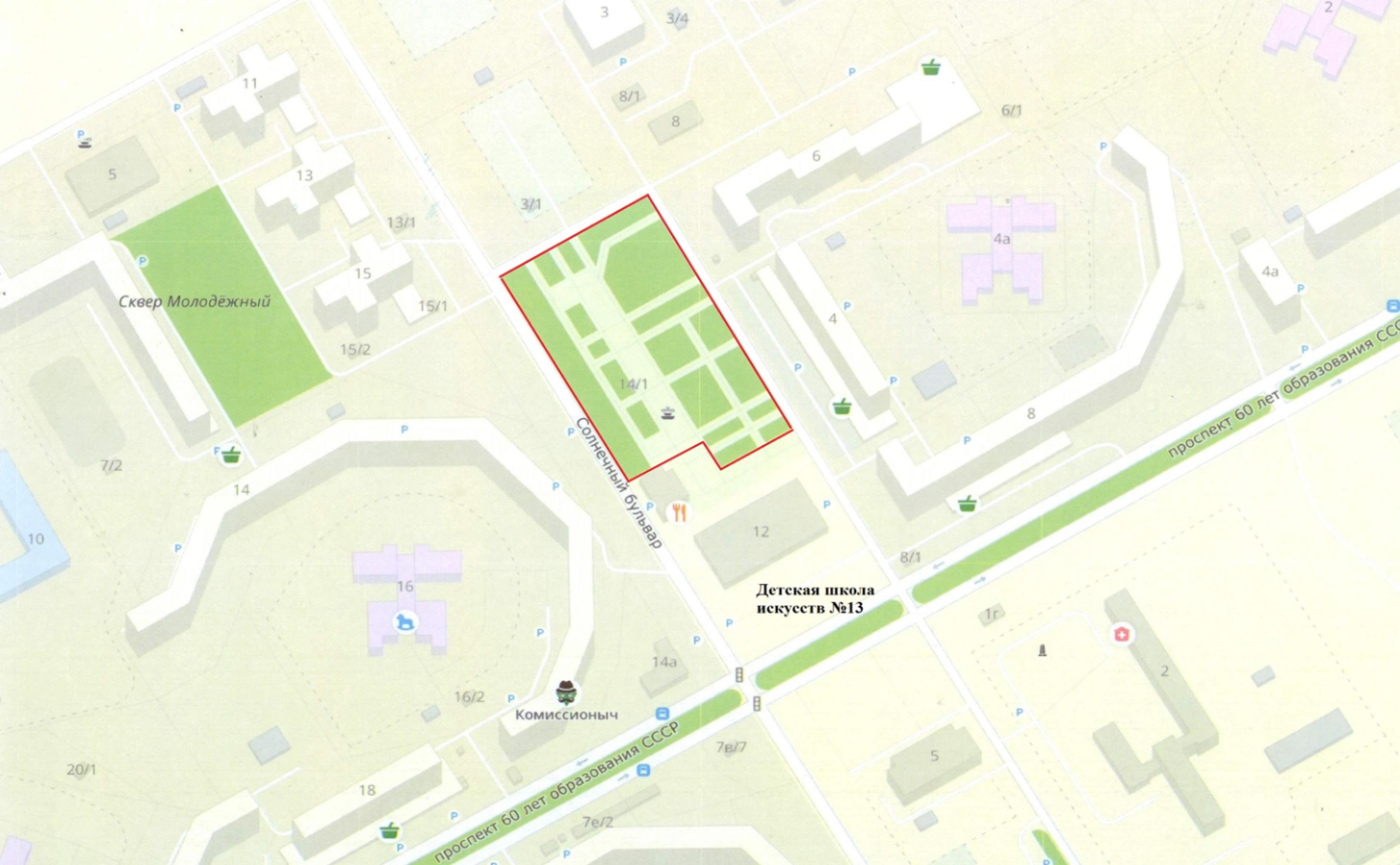 